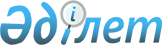 Об установлении квоты рабочих мест для трудоустройства лиц, состоящих на учете службы пробации на 2018 годПостановление акимата Камыстинского района Костанайской области от 5 октября 2017 года № 102. Зарегистрировано Департаментом юстиции Костанайской области 27 октября 2017 года № 7268
      В соответствии со статьей 31 Закона Республики Казахстан от 23 января 2001 года "О местном государственном управлении и самоуправлении в Республике Казахстан", статьей 9 Закона Республики Казахстан от 6 апреля 2016 года "О занятости населения" акимат Камыстинского района ПОСТАНОВЛЯЕТ:
      1. Установить размер квоты рабочих мест для трудоустройства лиц, состоящих на учете службы пробации, в разрезе организаций на 2018 год согласно приложению.
      2. Контроль за исполнением настоящего постановления возложить на заместителя акима Камыстинского района по социальным вопросам.
      3. Настоящее постановление вводится в действие по истечении десяти календарных дней после дня его первого официального опубликования и распространяет свое действие на отношения, возникшие с 1 января 2018 года. Размер квоты рабочих мест для трудоустройства лиц,
состоящих на учете службы пробации, в разрезе организаций на 2018 год
					© 2012. РГП на ПХВ «Институт законодательства и правовой информации Республики Казахстан» Министерства юстиции Республики Казахстан
				
      Аким района

Г. Бекмухамедов
Приложение
к постановлению акимата
от 5 октября 2017 года
№ 102
№ п/п
Наименование организации
Списочная численность работников, человек
Размер квоты (% от списочной численности работников)
количество рабочих мест для лиц, состоящих на учете службы пробации
1.
Товарищество с ограниченной ответственностью "Алтынсарино"
720
0,1 %
1
2.
 Товарищество с ограниченной ответственностью "ПКФ Кайрат"
50
2,0 %
1